Муниципальное бюджетное общеобразовательное учреждение «Буретская средняя общеобразовательная школа» (МБОУ «Буретская СОШ»)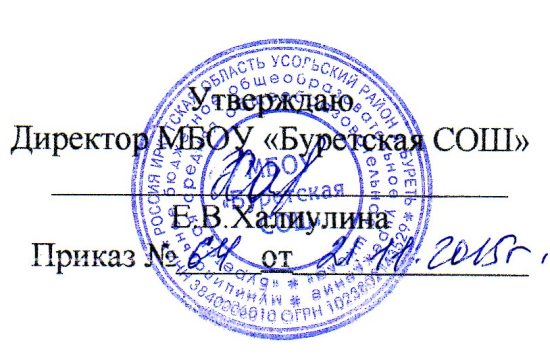 Положениео социально-психологической службе 21.11.2015 г.                                                                                                                    Рег.  №54д. Буреть Усольского районаОбщие положения  Социально-психологическая служба (далее – СПС) является структурным подразделением школы, обеспечивающим условия для развития личностного потенциала учащихся, их способностей, склонностей. Деятельность СПС направлена на социально-психологическую адаптацию учащихся, профилактику возможных отклонений.Работа СПС руководствуется международными актами в области защиты детей в соответствии с Конвекцией о правах ребенка,  Федеральным законом от 29 декабря 2012 г. № 273-ФЗ «Об образовании в Российской Федерации», нормативными документами и актами, приказами, инструкциями, решениями вышестоящих органов управления образования, настоящим Положением.2. Цель службыСПС призвана способствовать созданию оптимальных условий развития личности учащегося с целью повышения эффективности учебно-воспитательного процесса.3. Задачи3.1. Психолого-педагогическое изучение детей методами тестирования, наблюдения, анкетирования, патронажа семей.Оказание помощи в личностном, интеллектуальном, профессиональном развитии учащегося на каждом возрастном этапе.3.3.  Профилактика и коррекция отклонений в личностном развитии. Осуществление просветительской деятельности среди учащихся, родителей, а также разработка методических рекомендаций  для педагогов по работе с детьми и семьей. Организация и оказание индивидуальной профилактической работы с семьей учащихся «группы риска». Охрана и защита прав учащихся. Оказание помощи подросткам, оказавшимся в экстремальных ситуациях.4. Функции службы4.1. Проведение профилактической и коррекционной работы с учащимися с учетом их особенностей.4.2. Организация системного нравственного и правового просвещения учащихся.4.3. Снижение конфликтных ситуаций: ученик – педагог, педагог – семья, ученик – ученик.4.4. Осуществление просветительской деятельности среди учащихся, родителей, педагогов.5. Основные направления деятельности СПС5.1. Психодиагностическое – диагностика и контроль эффективности обучения, социального и интеллектуального развития учащихся.5.2. Психокоррекционное – устранение отклонений в развития личностной и познавательной сфер учащихся.5.3. Профилактическое – выявление учащихся и семей «группы риска»  и организация профилактической работы (устранение негативного отношения к обучению, формирование ЗОЖ, профилактика правонарушений) комплексной группой специалистов.Приложение: Лист ознакомления работников с Положением о социально-психологической службе в 1 экз.